Publicado en Barcelona el 17/05/2024 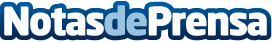 ACCU Catalunya: més de 30 anys trencant l’estigma de les Malalties Inflamatòries IntestinalsEn el marc del Dia Mundial de les MII, l’Associació de Crohn i Colitis Ulcerosa de Catalunya organitza el 27 de maig una jornada de sensibilització a Barcelona que destaca el paper de les infermeresDatos de contacto:LAIA DOLCET SISCARTACCU CATALUNYA693065956Nota de prensa publicada en: https://www.notasdeprensa.es/accu-catalunya-mes-de-30-anys-trencant-l Categorias: Cataluña http://www.notasdeprensa.es